SCIENCE 24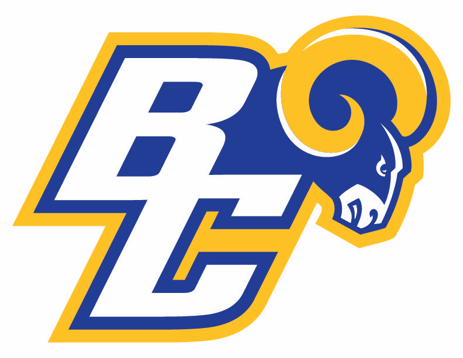  TEACHERMr. Ryan Jones 						Phone: 403-948-3800 ext. 2887Email: rjones@rockyview.ab.ca Science 24 Program GoalsThe goals of the Science 24 program are:encourage students at all grade levels to develop a critical sense of wonder and curiosity about scientific and technological endeavorsenable students to use science and technology to acquire new knowledge and solve problems, so that they may improve the quality of their own lives and the lives of othersprepare students to critically address science-related societal, economic, ethical and environmental issuesprovide students with a foundation in science that creates opportunities for them to pursue progressively higher levels of study, prepares them for science-related occupations, and engages them in science-related hobbies appropriate to their interests and abilitiesenable students, of varying aptitudes and interests, to develop a knowledge of the wide spectrum of careers related to science, technology and the environment. Course Set-UpScience 24 has been set up to be an in-class lab based course that will be looking at the curriculum outcomes and will require in class participation. Assessment will happen throughout the class periods in both practical labs, assignments, lab reports, reflections and written assessments. Investigations and research are a key component to Science 24 and will be presented by students in different ways and formats based on their learning styles and preferences. UnitsUnit A: Applications of Matter and Chemical ChangeUnit B: Understanding Common Energy Conversion Systems Unit C: Disease Defence and Human HealthUnit D: Motion, Change and Transportation Safety Course EvaluationThis course consists of 4 units of study: Matter and Chemical Change, Energy Transformations, Disease Defense and Human Health and Safety in Transportation.	Science 24 will be evaluated on the following basis:	 MaterialsText: Science Connect 2., McGraw-Hill Ryerson. - There is a digital copy of each chapter on OneNote for students to access.A computer or device. You can use your own or you can take one out from the Learning Commons. Students are expected to be on time for class and as such should get the computer when time permits before school. Returning computers can be done after class.The school does have googles which are used by all students taking science classes. They are sterilized after every use. It is recommended that students have their own set of goggles for use within all science courses. Googles must be splash resistant.Good idea to always have the following:Pencil, Paper, Eraser, A binder to organize materials. Science Department ExpectationsPlease refer to the student handbook for all school policies. Additionally, these are expectations specific to the science department:Late Procedure   	It is reasonable to expect each student to be punctual for each class period. Repeated lateness is disrespectful and discourteous and, if not corrected tends to become commonplace. Corrective action may include detention time, parent intervention or in chronic situations referral to administration.Missed Assessments      When a student is absent it is their responsibility to contact the teacher about missed work and to determine a mutually agreeable time for missed assessments to be completed. If no attempt is made to contact the teacher within one day of the student’s return, or the work is not completed within agreeable time, a zero will be given. Calculator Policy   	It is the student’s responsibility to have an appropriate calculator for tests, quizzes, and assignments.Calculators may be used for exams/quizzes, but may not be shared.Calculators will not be lent out to students by their teacher.No information, text, or formulas may be stored in electronic form.Calculators will be cleared before quizzes, exams, and final exams.Appeals    	Students and parents may direct, in writing, any appeal of the final grade to the school Principal (see page 19 of the student handbook). My ExpectationsLate? - It is better if you are not late but in the event that you are more than 5 minutes late for class you will need to sign into the office. When you arrive at class please knock and wait until someone answers the door. It is a matter of respecting your peers and not interrupting what is currently happening in the classroom. Don't worry Mr. Jones will help you get caught up.Missed work - It is the students responsibility to ensure that all learning and assessments are completed. If you going to be away, you should check before leaving what will be missed and ensure that it is completed. If you do not turn in an assignment it is your responsibility to ensure the missing work is completed. Don't let missed work pile up that it will be impossible to catch back up.Advocate for your learning needsI really encourage everyone to ask questions if they don’t understand a concept or what an assignment is asking. Get involved in your learning and speak up for your learning needs. Advocate for what will help you be successful. You wouldn't try punch a nail into a board, use the hammer that is offered.CategoryEvaluationMinor Assignments20 %Major Assignments40 %Unit Performance Task40 %